ПРАВИТЕЛЬСТВО РОССИЙСКОЙ ФЕДЕРАЦИИПОСТАНОВЛЕНИЕот 23 января 2023 г. N 59ОБ ОСОБЕННОСТЯХПРОВЕДЕНИЯ ГОСУДАРСТВЕННОЙ ИТОГОВОЙ АТТЕСТАЦИИПО ОБРАЗОВАТЕЛЬНЫМ ПРОГРАММАМ ОСНОВНОГО ОБЩЕГОИ СРЕДНЕГО ОБЩЕГО ОБРАЗОВАНИЯ ДЛЯ ГРАЖДАН, ПРОХОДИВШИХОБУЧЕНИЕ ЗА РУБЕЖОМ И ВЫНУЖДЕННЫХ ПРЕРВАТЬ ЕГО В СВЯЗИС НЕДРУЖЕСТВЕННЫМИ ДЕЙСТВИЯМИ ИНОСТРАННЫХ ГОСУДАРСТВ,В 2023 ГОДУВ соответствии со статьей 19 Федерального закона от 8 марта 2022 г. N 46-ФЗ "О внесении изменений в отдельные законодательные акты Российской Федерации" Правительство Российской Федерации постановляет:1. Утвердить прилагаемые особенности проведения государственной итоговой аттестации по образовательным программам основного общего и среднего общего образования для граждан, проходивших обучение за рубежом и вынужденных прервать его в связи с недружественными действиями иностранных государств, в 2023 году.2. Министерству просвещения Российской Федерации и Федеральной службе по надзору в сфере образования и науки обеспечить разработку и принятие нормативных правовых актов, направленных на реализацию настоящего постановления.3. Настоящее постановление вступает в силу со дня его официального опубликования.Председатель ПравительстваРоссийской ФедерацииМ.МИШУСТИНУтвержденыпостановлением ПравительстваРоссийской Федерацииот 23 января 2023 г. N 59ОСОБЕННОСТИПРОВЕДЕНИЯ ГОСУДАРСТВЕННОЙ ИТОГОВОЙ АТТЕСТАЦИИПО ОБРАЗОВАТЕЛЬНЫМ ПРОГРАММАМ ОСНОВНОГО ОБЩЕГОИ СРЕДНЕГО ОБЩЕГО ОБРАЗОВАНИЯ ДЛЯ ГРАЖДАН, ПРОХОДИВШИХОБУЧЕНИЕ ЗА РУБЕЖОМ И ВЫНУЖДЕННЫХ ПРЕРВАТЬ ЕГО В СВЯЗИС НЕДРУЖЕСТВЕННЫМИ ДЕЙСТВИЯМИ ИНОСТРАННЫХ ГОСУДАРСТВ,В 2023 ГОДУ1. Настоящий документ устанавливает особенности проведения государственной итоговой аттестации по образовательным программам основного общего и среднего общего образования для граждан, в том числе иностранных, проходивших обучение за рубежом и вынужденных прервать его в связи с недружественными действиями иностранных государств (далее - государственная итоговая аттестация):а) находящихся в Российской Федерации и осваивающих имеющие государственную аккредитацию образовательные программы основного общего и среднего общего образования, принятых на обучение начиная с 2021/22 учебного года в организации, осуществляющие образовательную деятельность;б) находящихся в иностранных государствах и осваивающих имеющие государственную аккредитацию образовательные программы основного общего и среднего общего образования в организациях, осуществляющих образовательную деятельность на территории Российской Федерации, а также вне организаций, осуществляющих образовательную деятельность, в форме семейного образования или самообразования с применением электронного обучения и (или) дистанционных образовательных технологий.2. Для граждан, указанных в пункте 1 настоящего документа, государственная итоговая аттестация проводится по их выбору в форме промежуточной аттестации, результаты которой являются основанием для выдачи соответствующего документа об образовании, или в формах, установленных порядками проведения государственной итоговой аттестации, утвержденными Министерством просвещения Российской Федерации и Федеральной службой по надзору в сфере образования и науки.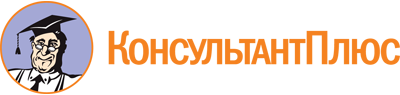 Постановление Правительства РФ от 23.01.2023 N 59
"Об особенностях проведения государственной итоговой аттестации по образовательным программам основного общего и среднего общего образования для граждан, проходивших обучение за рубежом и вынужденных прервать его в связи с недружественными действиями иностранных государств, в 2023 году"Документ предоставлен КонсультантПлюс

www.consultant.ru

Дата сохранения: 17.04.2023
 